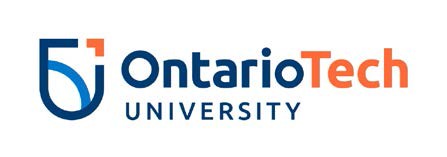 My HR Connection Performance Training GuideIndividual Contributor	–Annual Performance and DevelopmentConversationRevision HistoryIntroductionObjectivesUpon completion of this manual, you will be able to:Understand the Annual Performance and Development Conversation.Successfully complete the required tasks in My HR Connection.Annual Performance and Development Conversation ProcessFigure 1: Annual Performance and Development Conversation ProcessCompleting the review in My HR Connection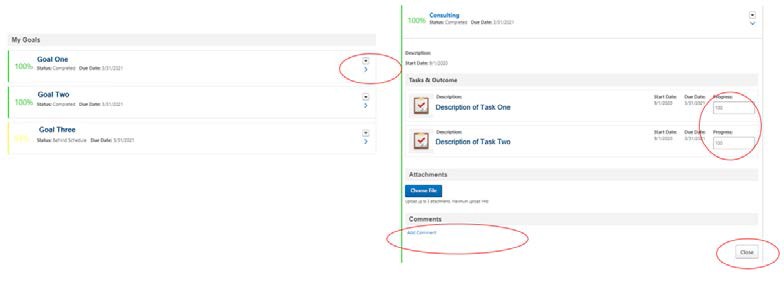 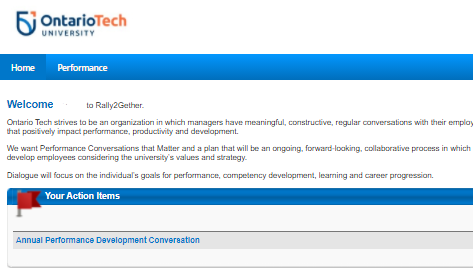 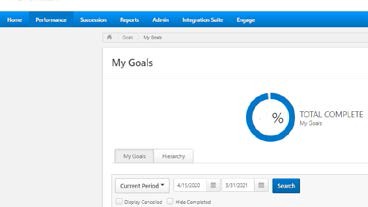 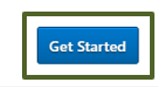 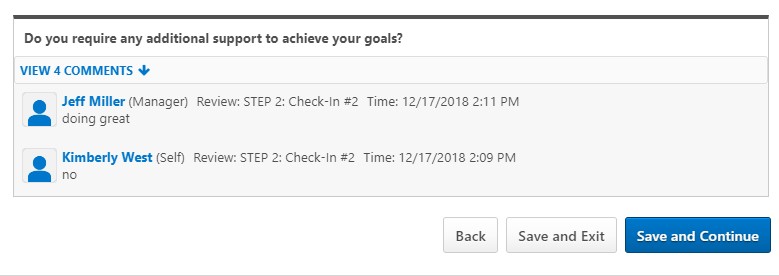 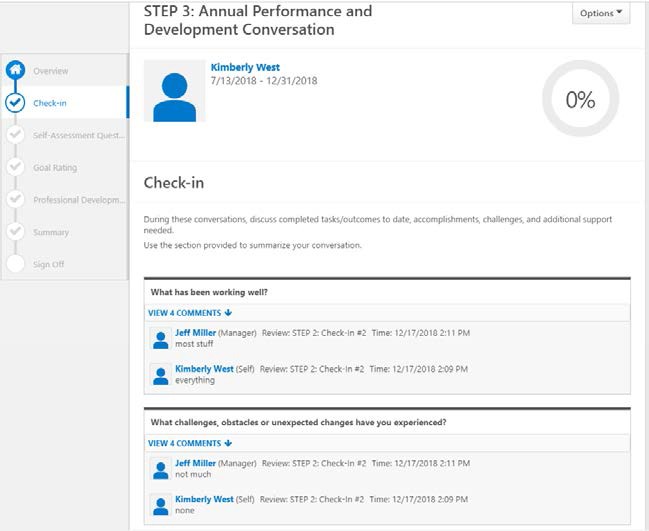 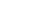 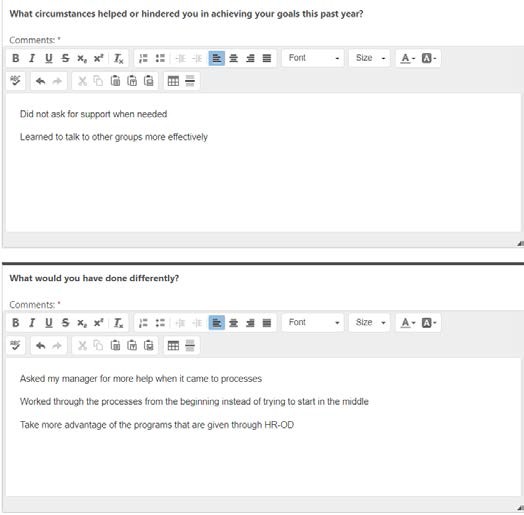 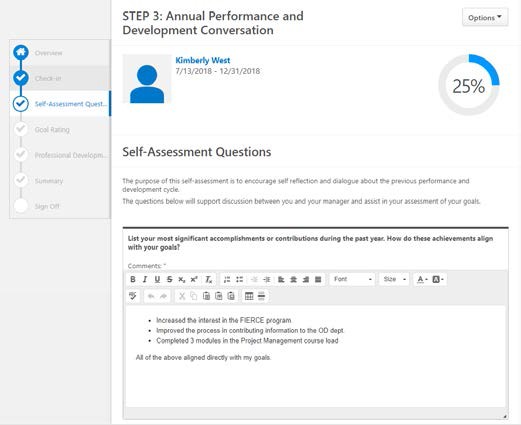 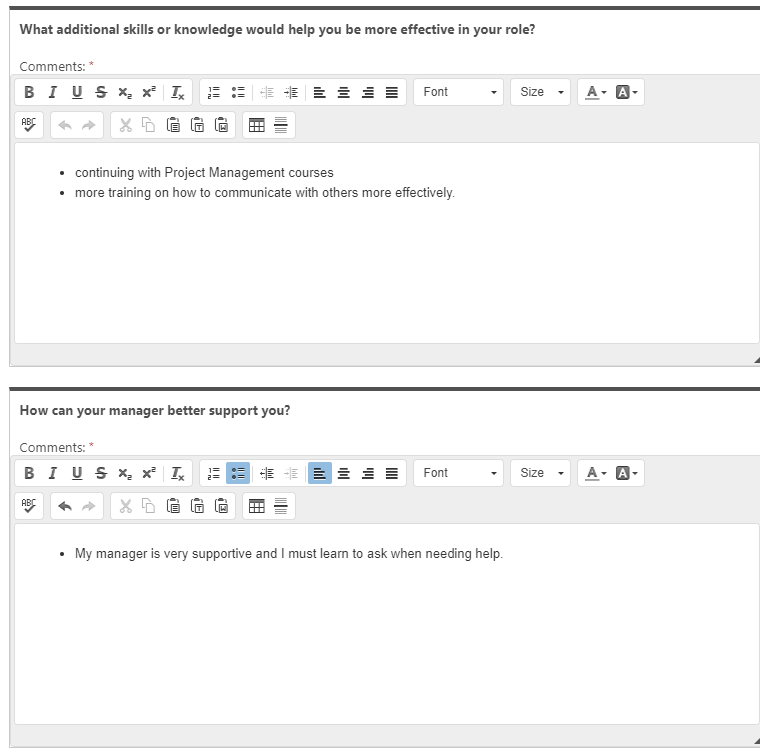 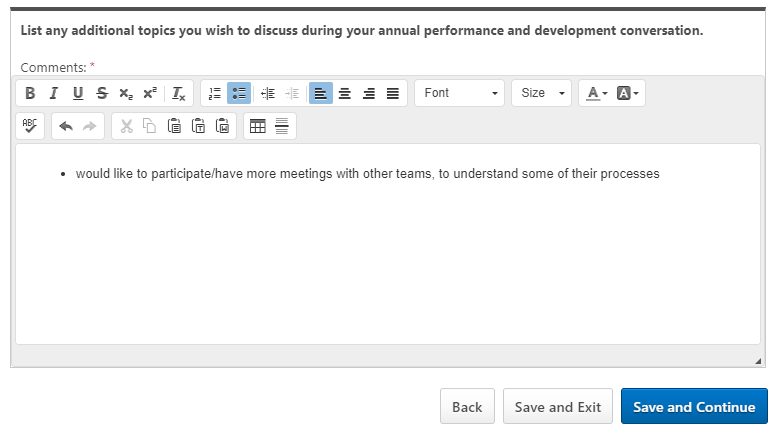 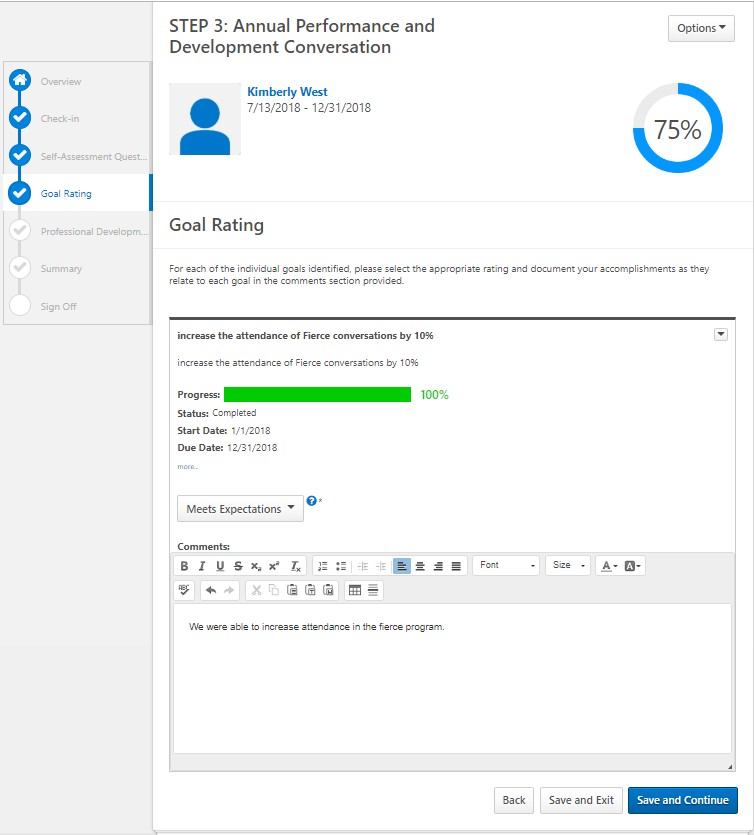 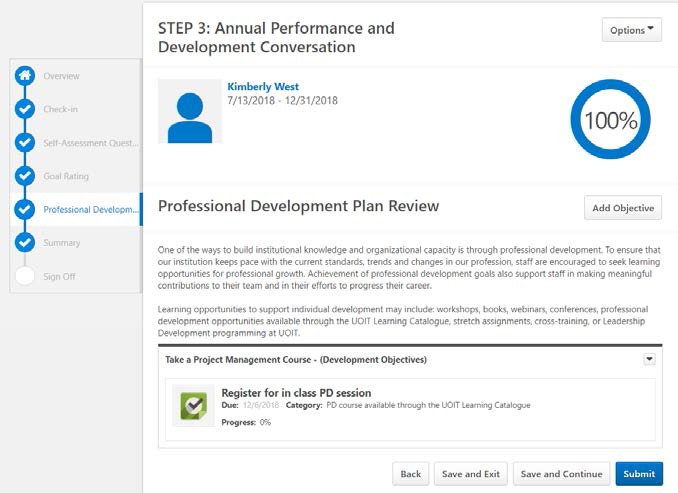 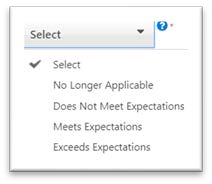 Action	Step to ExecuteThe Goal Rating section opens to review progress of your goals and you are able to comment on the status of each goal.Click the dropdown arrow and select the option that best reflects your performance on this goal.Click Save and ContinueOnce you have completed the Self- Assessment, you will be prompted to review your Professional Development Plan.Click Submit when you have completed your review of this section.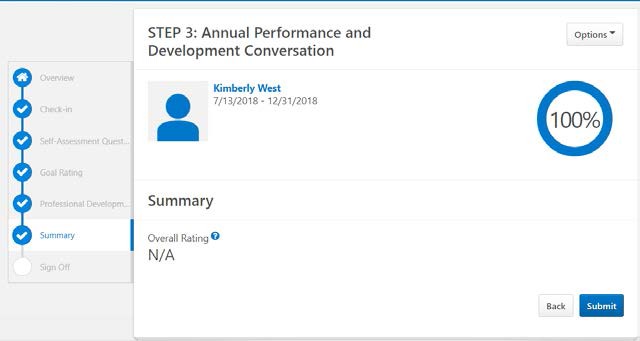 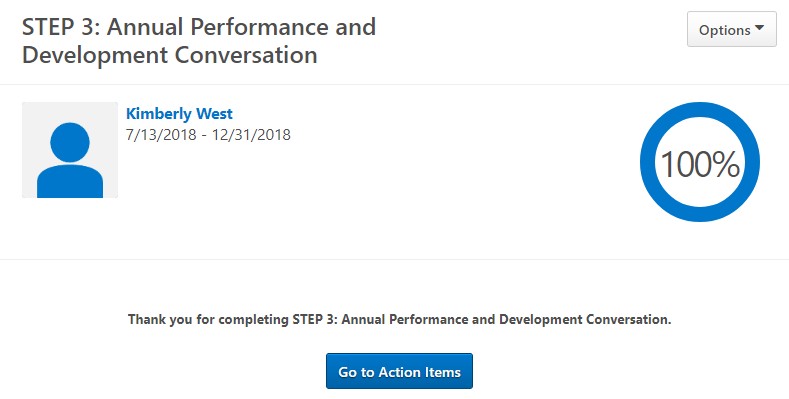 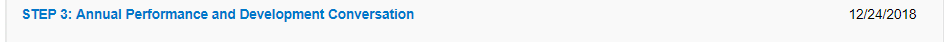 Action	Step to ExecuteOnce you click submit on the prior page, you will be prompted to submit again.Return to your Action Items or Log Out.You will receive an email to return to the online platform and review your manager’s comments and assessment after your manager has submitted their documentation.This is likely to occur after your face to face performance conversation.Action	Step to Execute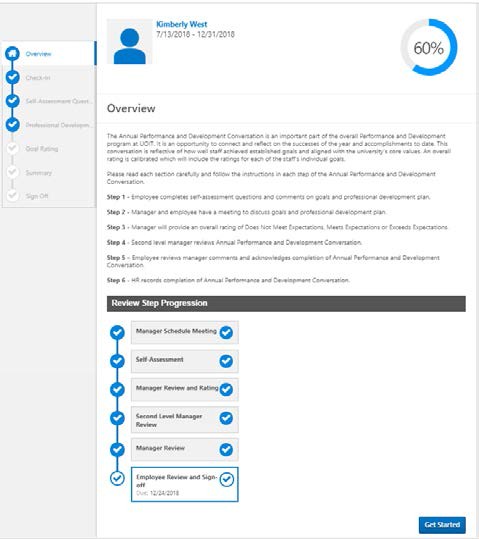 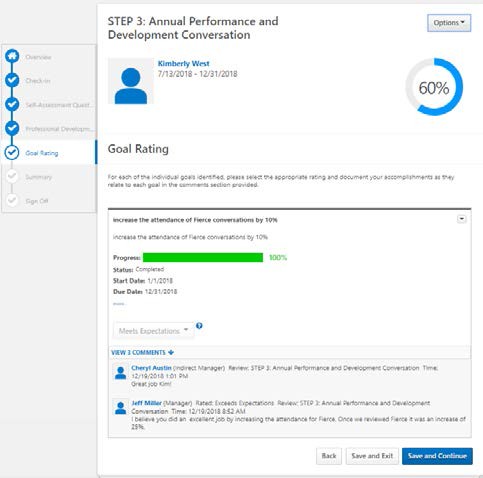 Click Get StartedReview your manager’s comments and rating.Click Save and Continue.Action	Step to Execute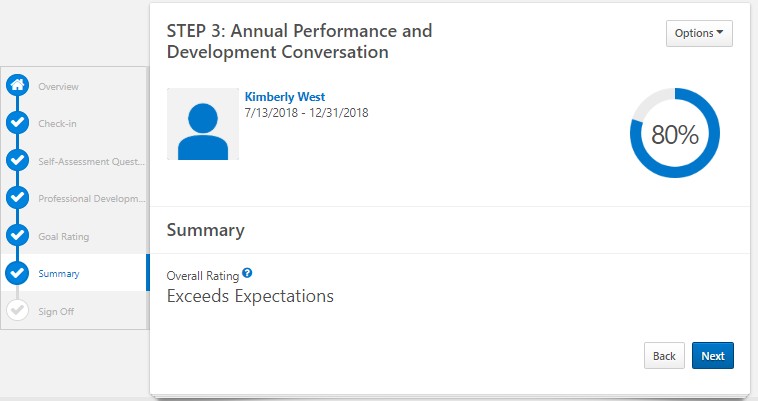 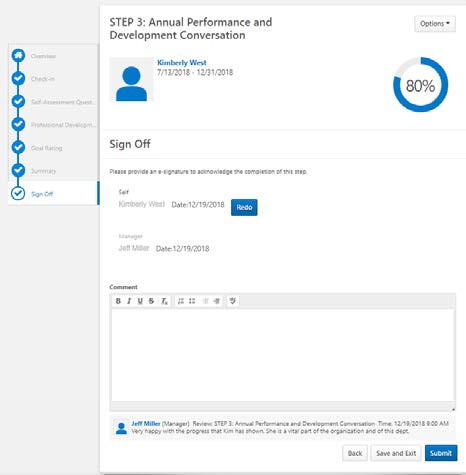 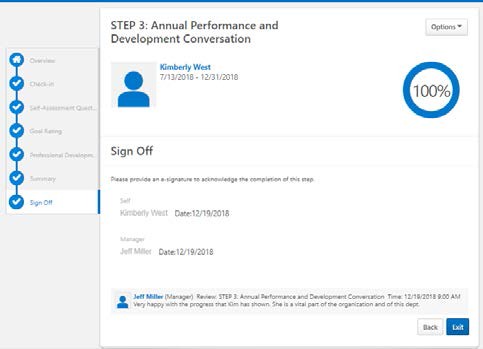 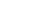 View your Overall Rating.Click Next.Select the Sign Off checkbox beside your name to acknowledge that you have reviewed the comments and rating for your Annual Performanceand Development Conversation.Click Submit.Click Submit again.You have completed your Annual Performance and Development Conversation.Click Exit.VersionDateDescription1.0Dec 17, 2018Initial Draft1.1February 8, 20191.2March 25, 2019Update logo and branding1.3March 9, 2021Updated to reflect changes to the 2020-2021 performance cycle7Complete the Self- Assessment questions within the online platforms.ActionStep to ExecuteStep to ExecuteStep to ExecuteClick Save and ContinueClick Save and Continue